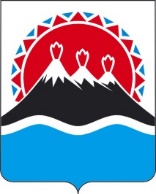 РЕГИОНАЛЬНАЯ СЛУЖБАПО ТАРИФАМ И ЦЕНАМ КАМЧАТСКОГО КРАЯПОСТАНОВЛЕНИЕВ соответствии с Федеральным законом от 26.03.2003 № 35-ФЗ 
«Об электроэнергетике», постановлением Правительства Российской Федерации от 29.12.2011 № 1178 «О ценообразовании в области регулируемых цен (тарифов) в электроэнергетике», от 14.11.2022 № 2053 «Об особенностях индексации регулируемых цен (тарифов) с 1 декабря 2022 по 31 декабря 2023 и о внесении изменений в некоторые акты Правительства Российской Федерации», постановлением Правительства Камчатского края от 19.12.2008 № 424-П 
«Об утверждении Положения о Региональной службе по тарифам и ценам Камчатского края», протоколом Правления Региональной службы по тарифам и ценам Камчатского края от ХХ.ХХ.2023 № ХХПОСТАНОВЛЯЮ:Внести в приложения 2 - 3 к постановлению Региональной службы по тарифам и ценам Камчатского края от 16.11.2022 № 251 «Об утверждении тарифов на услуги по передаче электрической энергии по сетям МУП «ТЭСК» на 2023-2027 годы» изменения, изложив их в редакции согласно приложениям 1 - 2 к настоящему постановлению.2. Настоящее постановление вступает в силу со дня его официального опубликования. Приложение 1к постановлению Региональной службы по тарифам и ценам Камчатского краяот ХХ.ХХ.2023 № ХХ-Н«Приложение 2к постановлению Региональной службы по тарифам и ценам Камчатского края от 16.11.2022 № 251Необходимая валовая выручка МУП «ТЭСК»на долгосрочный период регулирования (без учета оплаты потерь) на 2023 – 2027 годы	.»Приложение 2к постановлению Региональной службы по тарифам и ценам Камчатского краяот ХХ.ХХ.2023 № ХХ-Н«Приложение 3к постановлению Региональной службы по тарифам и ценам Камчатского края от 16.11.2022 № 251Индивидуальные тарифы на услуги по передаче электрической энергии для взаиморасчетов между ПАО «Камчатскэнерго» и МУП «ТЭСК» на 2023 - 2027 годы.»[Дата регистрации] № [Номер документа]г. Петропавловск-КамчатскийО внесении изменений в постановление Региональной службы по тарифам и ценам Камчатского края от 16.11.2022 № 251«Об утверждении тарифов на услуги по передаче электрической энергии по сетям МУП «ТЭСК» на 2023-2027 годы»Руководитель[горизонтальный штамп подписи 1]М.В. Лопатникова№ п/пНаименование сетевой организации в субъекте Российской ФедерацииГодНВВ МУП «ТЭСК» без учета оплаты потерь№ п/пНаименование сетевой организации в субъекте Российской ФедерацииГодтыс. руб.1.МУП «ТЭСК»2023 год61 1231.МУП «ТЭСК»2024 год62 6791.МУП «ТЭСК»2025 год79 9641.МУП «ТЭСК»2026 год82 1101.МУП «ТЭСК»2027 год84 324Наименование сетевых
организацийГод1 полугодие1 полугодие1 полугодие2 полугодие2 полугодие2 полугодиеНаименование сетевых
организацийГодДвухставочный тарифДвухставочный тарифОдноставочный тарифДвухставочный тарифДвухставочный тарифОдноставочный тарифНаименование сетевых
организацийГодставка за содержание электрических сетейставка на оплату технологического расхода (потерь)Одноставочный тарифставка за содержание электрических сетейставка на оплату технологического расхода (потерь)Одноставочный тарифНаименование сетевых
организацийГодруб./МВт·месруб./МВт·чруб./кВт·чруб./МВт·месруб./МВт·чруб./кВт·чПАО «Камчатскэнерго» и МУП «ТЭСК»2023 год443 471198,0261,124443 471198,0261,124ПАО «Камчатскэнерго» и МУП «ТЭСК»2024 год454 757207,3331,156454 757207,3331,156ПАО «Камчатскэнерго» и МУП «ТЭСК»2025 год580 165215,6261,426580 165215,6261,426ПАО «Камчатскэнерго» и МУП «ТЭСК»2026 год595 735224,2511,468595 735224,2511,468ПАО «Камчатскэнерго» и МУП «ТЭСК»2027 год611 796233,2211,510611 796233,2211,510